A teraz pora na małe co nie co. Niektórzy z Was na pewno lubią przygotowywać różne smakołyki z rodzicami. A może by tak coś słodkiego? Pamiętaj, że przy przygotowaniu należy pamiętać o środkach ostrożności. Babeczki Świetliczaków - kulinarne propozycje pań ze świetlicy Składniki: →2 szklanki mąki→2 jajka→ 1 szklanka letniego mleka →pół szklanki cukru →pół szklanki oleju roślinnego →1 łyżeczka proszku do pieczenia Sposób przygotowania muffinek: →Wymieszaj w jednej misce suche składniki: mąkę, cukier, proszek do pieczenia. →W drugiej misce połącz ze sobą mokre składniki: jajka, mleko, olej. →Połącz składniki suche z mokrymi, używając do tego łyżki.→Przelej masę do foremek na muffinki. →Piecz 30 minut w piekarniku rozgrzanym do 180 stopni Celsjusza. Jeśli w kuchni brakuje któregoś ze składników, możesz zastosować zamienniki: ●zamiast oleju –roztopione masło lub margaryna, ●zamiast mleka –maślanka, jogurt naturalny lub kefir, ●zamiast proszku do pieczenia –soda oczyszczona,●jajka –proszek sojowy z wodą lub mąką ziemniaczaną.Jak udoskonalić prosty przepis na muffinki? Muffinki można wzbogacić o inne składniki, żeby smak był bardziej urozmaicony. Do wymieszanego już ciasta można dodać:●bakalie, np. posiekane lub całe orzechy, rodzynki, skórkę pomarańczową, ●kakao, ●kawałki czekolady, ●łyżkę ulubionego dżemu, ●twarożek, ●wiórki kokosowe, ●dużą łyżkę nutelli –muffinki z nutellą są bardziej czekoladowe niż te z samym kakao, proponujemy masło orzechowe, wtedy powstaną Babeczki Garfielda! 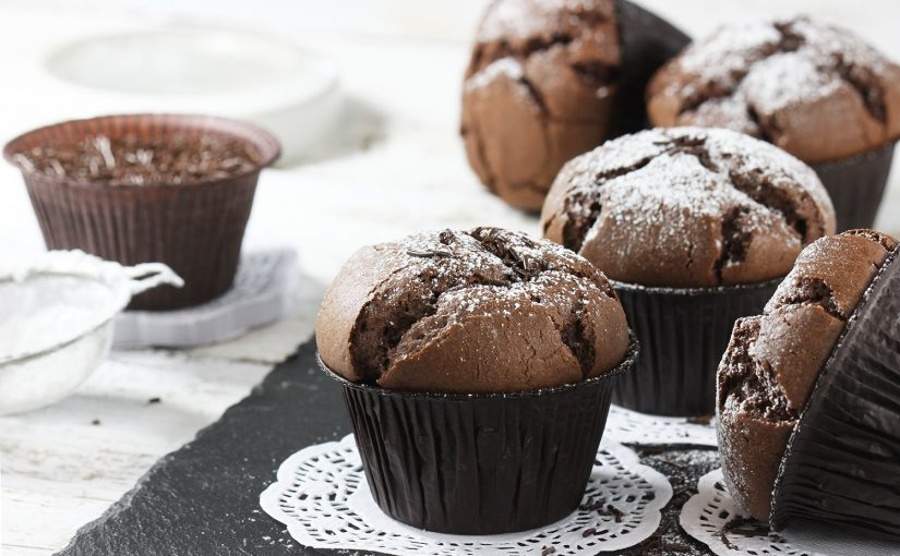 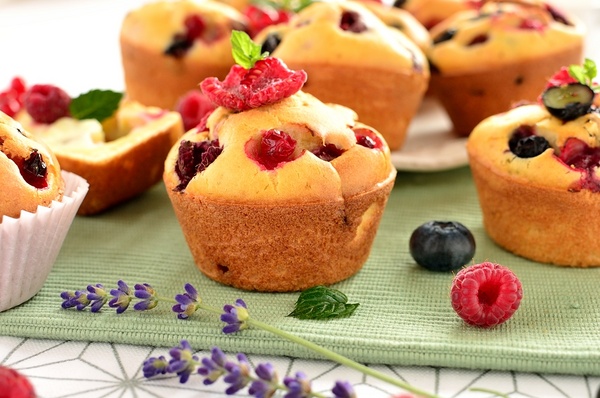 ●Możesz je też polukrować, udekorować, dodać im uszy albo serduszka...